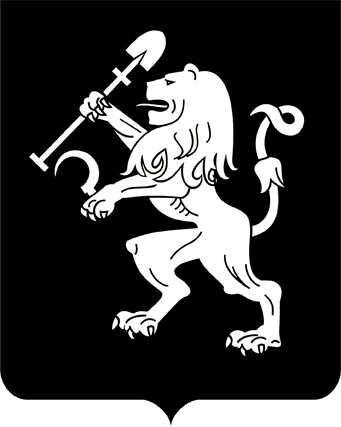 АДМИНИСТРАЦИЯ ГОРОДА КРАСНОЯРСКАРАСПОРЯЖЕНИЕО внесении изменений в распоряжение администрации города от 24.05.2021 № 81-гхВ целях проверки готовности потребителей тепловой энергии – организаций, осуществляющих управление многоквартирными домами города Красноярска, к отопительному периоду 2021/22 года, в соот-ветствии с Федеральным законом от 06.10.2003 № 131-ФЗ «Об общих          принципах организации местного самоуправления в Российской                Федерации», приказом Минэнерго России от 12.03.2013 № 103                     «Об утверждении Правил оценки готовности к отопительному периоду», руководствуясь статьями 45, 58, 59 Устава города Красноярска, распоряжением Главы города от 22.12.2006 № 270-р:1. Внести изменение в распоряжение администрации города               от 24.05.2021 № 81-гх «О создании комиссии по проверке готовности             к отопительному периоду 2021/22 года», изложив пункт 1 в следующей редакции:«1. Создать комиссию по проверке готовности потребителей          тепловой энергии – организаций, осуществляющих управление много-квартирными домами, к отопительному периоду 2021/22 года в следующем составе:2. Настоящее распоряжение опубликовать в газете «Городские новости» и разместить на официальном сайте администрации города.Заместитель Главы города – руководитель департамента городского хозяйства							   А.А. Фоминых20.09.2021№ 123-гхПетров Н.Н.–заместитель руководителя департамента городского хозяйства администрации города по управлению жилищным фондом, председатель комиссии;Шанёв С.А.–начальник жилищного отдела департамента городского хозяйства администрации города, заместитель председателя комиссии;Соломатов Р.В.–заместитель начальника жилищного отдела департамента городского хозяйства администрации                 города, секретарь комиссии;Агапченко В.В.–начальник службы измерений, наладки и испытаний филиала «Красноярская теплосеть» АО «Енисейская ТГК (ТГК-13)» (по согласованию);Быков А.Г.–начальник службы измерений, наладки и испытаний филиала «Красноярская теплосеть» АО «Енисейская ТГК (ТГК-13)» (по согласованию);Казаков Р.В.–председатель координационного совета МОД «Народный контроль в ЖКХ» (по согласованию).».